The Commonwealth of MassachusettsExecutive Office of Health and Human ServicesDepartment of Public Health
Bureau of Health Care Safety and Quality
Division of Health Care Facility Licensure & Certification 67 Forest Street, Marlborough, MA 01752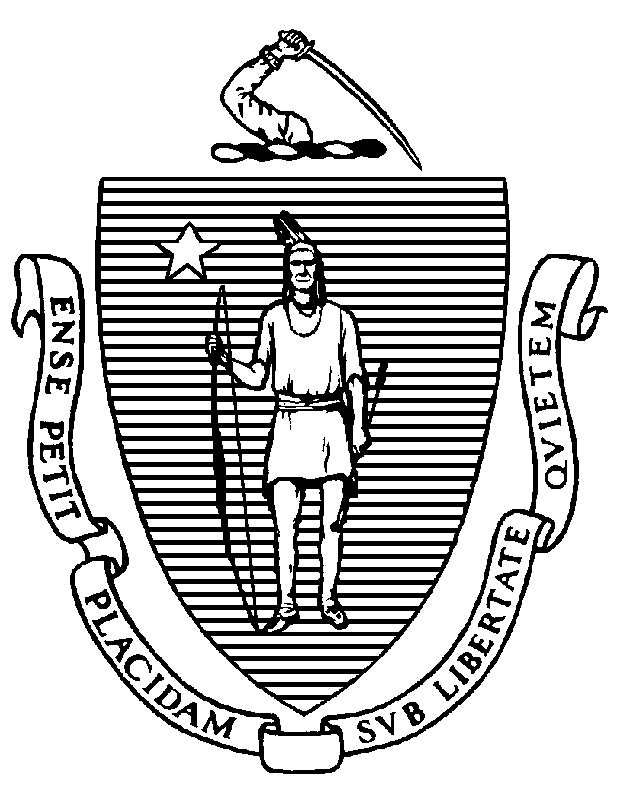 October 22, 2020Aleisha AlexanderProvider Enrollment SpecialistEncompass Health Corporation9001 Liberty ParkwayBirmingham, AL  35242aleisha.alexander@encompasshealth.comBY EMAIL ONLYRe: 	Essential Services FindingFacility:	Fairlawn Rehabilitation Hospital		189 May Street, Worcester, MA 01602Ref. #:	2098-293Dear Ms. Alexander:On September 11, 2020, the Department of Public Health (the “Department”) received a notice from you regarding Fairlawn Rehabilitation Hospital’s (the “Hospital”) intent to discontinue providing Ambulatory Care Services at the location listed above on or before December 12, 2020. A public hearing was held via teleconference on October 8, 2020.Following that hearing and review of information presented, the Department has determined pursuant to 105 CMR 130.122(E) that the Ambulatory Care Services the Hospital intends to remove from its license are not necessary for preserving access and health status in the Hospital's service area.  The Department has based this finding on information presented that there are more than 50 outpatient clinics offering physical therapy or occupational therapy in the Worcester area.The Hospital may proceed with its plans to discontinue these services on or before December 12, 2020. Please notify the Department of the actual discontinuance date when that occurs.Thank you for your continued cooperation in this process. If you have any questions, please contact me at Sherman.Lohnes@Mass.Gov or Walter Mackie at Walter.Mackie@Mass.Gov Sincerely,Sherman LohnesDirectorcc:	E. Kelley, DPH	R. Rodman, DPH	M. Callahan, DPH	W. Mackie, DPH